Rozpis utkání oddílu kopané – SK PrachoviceSo 08.08. 2020 17:00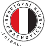 Prachovice:Načešice B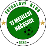 Ne 16.08. 2020 17:00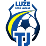 Luže B:PrachoviceSo 22.08. 2020 17:00Prachovice:Vítanov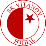 So 29.08. 2020 17:00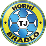 Horní Bradlo:PrachoviceSo 05.09. 2020 17:00Prachovice:Míčov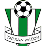 So 12.09. 2020 16:30Prachovice:Miřetice B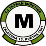 Ne 20.09. 2020 16:00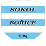 Bořice:PrachoviceSo 26.09. 2020 15:30Prachovice:Rosice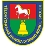 So 03.10. 2020 15:00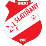 Slatiňany B:PrachoviceSo 10.10. 2020 15:00Prachovice:Zaječice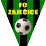 Ne 18.10. 2020 14:30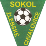 Žl. Chvalovice:PrachoviceSo 24.10. 2020 14:30Prachovice:Bítovany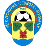 So 31.10. 2020 14:00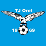 Orel:Prachovice